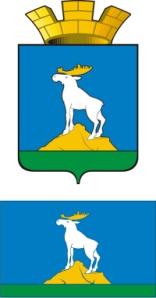 НИЖНЕСЕРГИНСКОЕ  ГОРОДСКОЕ ПОСЕЛЕНИЕДУМАЧЕТВЕРТЫЙ   СОЗЫВР Е Ш Е Н И Еот 15 11.2017г. №  13г. Нижние СергиО  принятии к рассмотрению проекта  решения  «О бюджете   Нижнесергинского городского поселения на 2018 год и плановый период                                         2019 и 2020 годов»        Рассмотрев проект решения  «О бюджете Нижнесергинского городского поселения на 2018 год и плановый период 2019 и 2020 годов», документы и материалы, представленные одновременно с проектом «О бюджете Нижнесергинского  городского поселения на 2017 год и плановый период 2019 и 2020 годов»,  в соответствии требованиям законодательства Российской Федерации, решения Думы от 26.06.2014г. № 80  «Об утверждении Положения  «О бюджетном процессе в Нижнесергинском городском поселении», Дума Нижнесергинского городского поселенияР Е Ш И Л А:      1.Принять к рассмотрению проект решения «О бюджете Нижнесергинского городского поселения на 2018 год и плановый период 2019 и 2020 годов».       2. Опубликовать проект решения  «О бюджете Нижнесергинского городского поселения на 2018 год и плановый период 2019  и 2020 годов»  в  Муниципальном вестнике Нижнесергинского городского поселения и разместить на официальном сайте Нижнесергинского городского поселения в сети интернет.        3.  Провести   публичные слушаний  по проекту решения  «О бюджете Нижнесергинского городского поселения на 2018 год и плановый период 2019 и 2020 годов» 30 ноября  2017г.  в  18-00 часов  по адресу:  г. Нижние Серги, ул. Ленина, 4 (кабинет Думы). Подготовку и проведение слушаний возложить на постоянную комиссию по экономическому развитию, бюджету, финансам и налогам  Думы Нижнесергинского городского поселения(Блинова С.Б.)        4. Предложения по вопросу публичных слушаний принимаются до30 ноября 2017 года  по телефону  2-12-00.Председатель Думы Нижнесергинскогогородского поселения                                               А.А. Яковлев